PozvánkaEkonomická fakulta Jihočeské univerzity v Českých Budějovicích 
aČeská společnost pro krajinnou ekologii (IALE-CZ)pořádají výročí konferenciKulturní krajina - most mezi člověkem a přírodou, mezi přírodními a společenskými vědamiTeorie a realita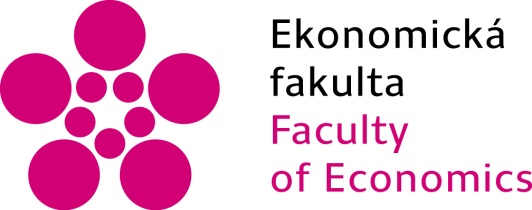 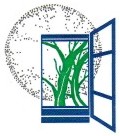 České Budějovice, 9. února 2018Česká republikaOrganizaceCíl konference· Krajinná ekologie jako interdisciplinární věda – je reálné propojit koncept přírodních a společenských věd? · Interakce člověka a přírody – degradace krajiny a její ochrana - je koncept trvale udržitelného rozvoje v krajině reálný? · Jak chápeme produkční funkce krajiny? (Ekosystémové služby, bioekonomika, aj.) · Jak je konstruován a zneužíván obraz kulturní krajiny? (Šumavská kauza,  Krajina v zájmu přírody, většiny nebo byznysu?) · Interdisciplinární problémy s krajinou ve výuce na ZŠ a SŠ · Další relevantní témata krajinné ekologie v ČR a v Evropě vztahující se ke kulturní krajině. V rámci konference proběhne plenární výroční shromáždění IALE-CZMísto konání konference	Ekonomická fakulta Jihočeské univerzity v Českých Budějovicích, v areálu F, učebna F3, od 10:00h, (registrace bude zahájena od 9:30)Pavilon najdete například na: http://prvak.ef.jcu.cz/mapa_tablet.html  Termín konference  České Budějovice, 9. února 2018, od 10:00hVložnéVložné na občerstvení a organizační náklady: 400 Kč, pro členy CZ-IALE 200 Kč, pro studenty včetně PhD zdarma. Vložné bude placeno na místě.Společenský program V případě zájmu je možné zamluvit posezení v Klubu malých pivovarů, Husova 119, nedaleko od areálu JU. ExkurzeV sobotu ráno 10.2.2018 v 8:00 pak možnost exkurze lokálkou do Nového údolí a zpět, v případě sněhu běžky s sebou, překročíme hranici po běžecké stopě, návrat do Č.B. v 15:00 nebo 17:00 hodin. Organizační a programový výbor konference:  Miloslav Lapka, Zdeněk Lipský, 	Petr Maděra, Josef Maxa, Markéta Šantrůčková Kontaktní osobaKontakt na organizátory (technické otázky, přihlášky na společenský večer a exkurzi): Josef Maxa, jmaxa@ef.jcu.cz, tel. +420 38903 2513 UbytováníUbytování na vlastní náklady je možné na kolejích JU nebo v blízkém okolí – viz například: https://www.penziony.cz/ceske-budejovice/koleje-a-menzy-ju/ nebo booking.com Důležité termíny:Přihlášku odešlete do 30.1.2018 na adresu jmaxa@ef.jcu.cz . Účastníky s příspěvkem prosíme současně o zaslání abstraktu v rozsahu 1 str.Přihláška:(odeslat na adresu: Josef Maxa, jmaxa@ef.jcu.cz)Jméno a příjmení: 	…………………………………………………………………………Adresa:		…………………………………………………………………………			…………………………………………………………………………e-mail: 		…………………………………………………………………………Název příspěvku    …………………………………………………………………………			…………………………………………………………………………Mám zájem o:  posezení v Klubu malých pivovarů 9.2.2018:	ano		neúčast na exkurzi 10.2.2018:		   		ano		ne